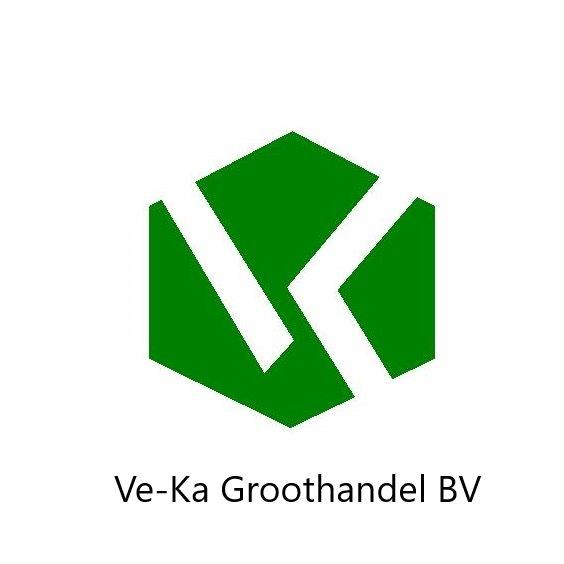 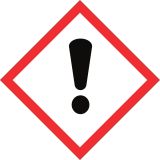                                                                                   WaarschuwingC—3025 bariumcarbonaatCas nr.  513-77-9EC nr. 208-167-3.H-302 Schadelijk bij inslikkenP-270 niet eten drinken of roken tijdens gebruikP-264 na het werken met dit product… grondig wassen P-501A inhoud /verpakking afvoeren naar gecertificeerde verwerker van afvalstromenP-501B Inhoud/verpakking  afvoeren volgens de plaatselijke voorschriften.P-301 na inslikken: onmiddellijk antigifcentrum of arts raadplegen.P-330 de mond spoelen.Ve-ka Groothandel b.v. Industrieweg 7a 6621 BD Dreumel  048 7571667